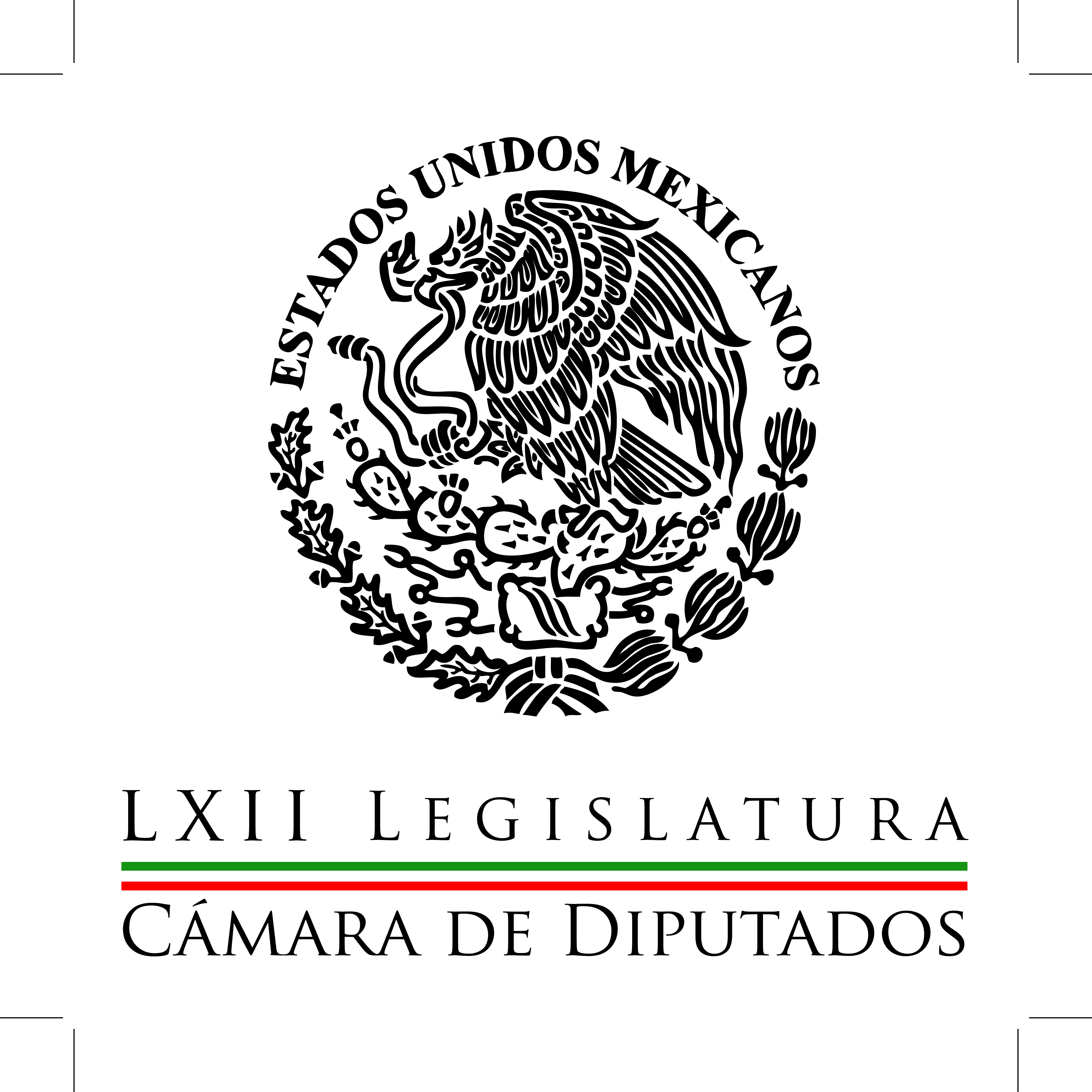 Carpeta InformativaCorte Fin de SemanaResumen: Inversión, motor para impulsar el empleo: Camacho QuirozPanistas irán contra aumento de pobreza: Marko CortésSe busca fortalecer reforma educativa: Lorenzo Rivera30 de agosto de 2015TEMA(S): Trabajos LegislativosFECHA: 30-08-2015HORA: 14:36NOTICIERO: Excelsior.com.mxEMISIÓN: Fin de SemanaESTACIÓN: InternetGRUPO: Excélsior0Inversión, motor para impulsar el empleo: Camacho QuirozEl coordinador de la fracción parlamentaria del PRI en la Cámara de Diputados, César Camacho Quiroz, se pronunció a favorecer la inversión para alentar el gasto público y de esta forma promover el crecimiento e impulsar el empleo.Admitió que el desafío para el país es grande ante un contexto global complejo.Camacho Quiroz, puntualizó que en esta naciente legislatura ya se han delineado los grandes temas de la agenda legislativa: seguridad y justicia; transparencia y rendición de cuentas, impulso al crecimiento económico, subrayadamente las zonas económicas especiales del sur-sureste mexicano.“El reto del país es enorme y de ello nos hacemos cargo con todo sentido de responsabilidad las diputadas y los diputados de los partidos aliados, aliados electorales, aliados programáticos, aliados por México, aliados con el presidente de los mexicanos, Enrique Peña Nieto”, señaló.El político mexiquense subrayó que la bancada que encabeza tiene claridad en el camino por el cual deben de transitar.“Esta nave tiene timón y timonel, por eso, a la mitad de la gestión presidencial vamos con el proyecto de Enrique Peña Nieto con muchas ganas y con más fuerza", dijo./arm/mTEMA(S): Trabajos LegislativosFECHA: 30-08-2015HORA: 12:01NOTICIERO: El Universal onlineEMISIÓN: Fin de SemanaESTACIÓN: InternetGRUPO: El Universal0Panistas irán contra aumento de pobreza: Marko CortésEl coordinador parlamentario del PAN en la Cámara de Diputados, Marko Cortés, anunció que su fracción no solo buscará modificar la reforma fiscal, sino también impulsará reformas que frenen el aumento de la pobreza."Lamentablemente (la pobreza) ha crecido según Coneval en 2 millones de mexicanos, debido a las malas decisiones de este gobierno. La Cruzada Nacional Contra el Hambre y demás programas sociales, son un verdadero fracaso, ya que están completamente desvirtuados y solamente han servido para saciar el apetito electoral del PRI", apuntó.En un comunicado, Cortés Mendoza indicó serán sensibles a la realidad que vive el país, por lo que serán una bancada crítica y constructiva frente a la ineficacia del PRI gobierno " y nos haremos escuchar, colocándonos siempre del lado de la gente", afirmó.Aseveró que estarán dispuestos a construir acuerdos con las diferentes fuerzas políticas, siempre y cuando respondan a los intereses de la gente, que en estos momentos padece los efectos de la crisis económica y se encuentra cansada de la corrupción.“Impulsaremos reformas para corregir el rumbo de la economía y para combatir decididamente la corrupción; exigiremos una franca apertura por parte del PRI para modificar aspectos torales de la reforma fiscal que tanto ha dañado al país”, comentó./arm/mTEMA(S): Trabajos Legislativos FECHA: 30-08-2015HORA: 10:11NOTICIERO: Milenio TVEMISIÓN: Fin de SemanaESTACIÓN: Milenio TVGRUPO: Milenio TV0Se busca fortalecer reforma educativa: Lorenzo RiveraLuis Carlos Ortiz, conductor: Tras la toma de protesta de los diputados de la Sexagésima Tercera Legislatura, el diputado federal por el segundo distrito en Puebla, Lorenzo Rivera, indicó que buscará fortalecer el proyecto de la República en materia educativa.El priísta señaló que ente las demandas de sus representados está el turismo y también el campo.En el primer rubro, en turismo buscará una mayor inversión para destinos como Sacatlan de las Manzanas y Chinahuapan, así como aumentar los recursos destinados al campo.“La gran mayoría han demandado que existan más recursos al campo, que haya revisión de los programas, en las políticas, en las leyes para que tanto la federación como estados y municipios hagan una inversión mayor y además más adecuada con mayor capacitación, esa es una de las tareas”.“Hemos visto en la experiencia que cuando hay la coordinación del Gobierno de la República, del Gobierno del Estado, de los Gobiernos Municipales y donde haya una inversión en forma conjunta, siempre se detona cualquier actividad y da buenos resultados”.“Y eso es lo que hoy vamos a seguro provocando”, dijo Lorenzo Rivera, diputado del PRI. Duración 1´13”/jpc/m 